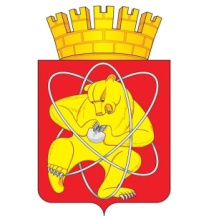 Муниципальное образование «Закрытое административно – территориальное образование  Железногорск Красноярского края»АДМИНИСТРАЦИЯ ЗАТО г. ЖЕЛЕЗНОГОРСКПОСТАНОВЛЕНИЕ04.09.2018                                                                                                                                         № _1657г.ЖелезногорскО внесении изменений в постановление Администрации ЗАТО г.Железногорск  от 13.12.2017 № 2153 «Об утверждении сводного годового плана ремонтов источников тепловой энергии и тепловых сетей на 2018 год»        Руководствуясь Федеральным законом от 06.10.2003 № 131-ФЗ «Об общих принципах организации местного самоуправления в Российской Федерации», Федеральным законом от 27.07.2010 № 190-ФЗ «О теплоснабжении», постановлением Правительства Российской Федерации от 06.09.2012 № 889 «О выводе в ремонт и из эксплуатации источников тепловой энергии и тепловых сетей», организационно-методическими рекомендациями по подготовке к проведению отопительного периода и повышению надежности систем коммунального теплоснабжения в городах и населенных пунктах Российской Федерации, утвержденными приказом Госстроя Российской Федерации от 06.09.2000 № 203ПОСТАНОВЛЯЮ:         1. Внести следующие изменения в постановление   Администрации ЗАТО г. Железногорск от 13.12.2018 № 2153 «Об утверждении сводного годового плана ремонтов источников тепловой энергии и тепловых сетей на 2018 год»:        1.1. Строку 6 приложения № 1 изложить в новой редакции:2. Управлению делами Администрации ЗАТО г. Железногорск (Е.В.Андросова)  довести настоящее постановление до сведения населения через газету «Город и горожане».       3. Отделу общественных связей Администрации ЗАТО г. Железногорск (И.С. Пикалова) разместить настоящее постановление на официальном сайте Муниципального образования «Закрытое административно-территориальное образование Железногорск Красноярского края» в информационно-телекоммуникационной сети Интернет.       4. Контроль над исполнением настоящего постановления возложить на первого заместителя Главы ЗАТО г. Железногорск по жилищно-коммунальному хозяйству С.Е. Пешкова.       5. Постановление вступает в силу после его официального опубликования. Глава ЗАТО г.Железногорск                                                                И.Г.Куксин6котельная баз отдыха МП "Гортеплоэнерго"котел № 1 ДКВР-2,5/1315.05.2018-15.07.201801.09.2018  до 22 часов 13.09.2018, с 22 часов 25.09.2018 до 24 часов 08.10.2018 полное прекращение поставки тепловой энергии и горячей воды6котельная баз отдыха МП "Гортеплоэнерго"котел № 2 ДКВР-2,5/1315.07.2018-13.09.201801.09.2018  до 22 часов 13.09.2018, с 22 часов 25.09.2018 до 24 часов 08.10.2018 полное прекращение поставки тепловой энергии и горячей воды6котельная баз отдыха МП "Гортеплоэнерго"котел № 3 ДКВР-2,5/1326.09.2018-08.10.201801.09.2018  до 22 часов 13.09.2018, с 22 часов 25.09.2018 до 24 часов 08.10.2018 полное прекращение поставки тепловой энергии и горячей воды6котельная баз отдыха МП "Гортеплоэнерго"тепловая сеть от котельной баз отдыха15.05.2018-19.09.201801.09.2018  до 22 часов 13.09.2018, с 22 часов 25.09.2018 до 24 часов 08.10.2018 полное прекращение поставки тепловой энергии и горячей воды6котельная баз отдыха МП "Гортеплоэнерго"тепловая сеть от котельной баз отдыха21.05.2018-22.05.2018гидравлические испытания, полное отключение потребителей на время опрессовки (не более 12 часов)